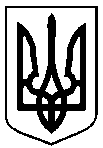 РІШЕННЯвід 20 червня 2018 року № 3546 – МРм. Суми         З метою організації роботи комунального некомерційного підприємства «Центр первинної медико-санітарної допомоги № 1» Сумської міської ради, на виконання рішення Сумської міської ради від 28.02.2018 року № 3088-МР «Про припинення комунального закладу «Центр первинної медико-санітарної допомоги № 3 м. Суми» шляхом реорганізації в порядку перетворення в комунальне підприємство «Центр первинної медико-санітарної допомоги №1» Сумської міської ради»; рішення Сумської міської ради від 28.02.2018 року № 3088-МР «Про внесення змін до рішення Сумської міської ради від 25 квітня 2018 року № 3320-МР «Про припинення комунального закладу «Центр первинної медико-санітарної допомоги № 3 
м. Суми» шляхом реорганізації в порядку перетворення в комунальне підприємство «Центр первинної медико-санітарної допомоги № 1» Сумської міської ради», керуючись пунктом 30 статті 26 Закону України «Про місцеве самоврядування в Україні», Сумська міська радаВИРІШИЛА:1. Пункт 7 рішення Сумської міської ради від 28.02.2018 року 
№ 3088-МР «Про припинення комунального закладу «Центр первинної медико-санітарної допомоги № 3 м. Суми» шляхом реорганізації в порядку перетворення в комунальне підприємство «Центр первинної медико-санітарної допомоги № 1» Сумської міської ради» викласти в наступній редакції:«7. Установити, що комунальне некомерційне підприємство «Центр первинної медико-санітарної допомоги № 1» Сумської міської ради є правонаступником усіх прав та обов’язків комунального закладу «Центр первинної медико-санітарної допомоги № 3 м. Суми», у тому числі щодо здійснення передачі неоплачених зобов’язань».2. Організацію виконання даного рішення покласти на заступника міського голови з питань діяльності виконавчих органів 
ради Галицького М.О.  Сумський міський голова                                                                 О.М. ЛисенкоЧумаченко О.Ю._________Рішення Сумської міської ради «Про внесення змін до рішення Сумської міської ради від 28.02.2018 № 3088-МР «Про припинення комунального закладу «Центр первинної медико-санітарної допомоги 
№ 3 м. Суми» шляхом реорганізації в порядку перетворення в комунальне підприємство «Центр первинної медико-санітарної допомоги № 1» Сумської міської ради» доопрацьовано і вичитано, текст відповідає оригіналу прийнятого рішення та вимогам статей 6 – 9 Закону України «Про доступ до публічної інформації» та Закону України «Про захист персональних даних».Проект рішення Сумської міської ради «Про внесення змін до рішення Сумської міської ради від 28.02.2018 № 3088-МР «Про припинення комунального закладу «Центр первинної медико-санітарної допомоги 
№ 3 м. Суми» шляхом реорганізації в порядку перетворення в комунальне підприємство «Центр первинної медико-санітарної допомоги № 1» Сумської міської ради» ради був завізований:ЛИСТ РОЗСИЛКИрішення Сумської міської ради «Про внесення змін до рішення Сумської міської ради від 28.02.2018 № 3088-МР «Про припинення комунального закладу «Центр первинної медико-санітарної допомоги № 3 м. Суми» шляхом реорганізації в порядку перетворення в комунальне підприємство «Центр первинної медико-санітарної допомоги № 1» Сумської міської ради»В.о. начальника відділу                                                              О.Ю. ЧумаченкоСумська міська радаСумська міська радаСумська міська радаСумська міська радаVІІ СКЛИКАННЯ XLI СЕСІЯVІІ СКЛИКАННЯ XLI СЕСІЯVІІ СКЛИКАННЯ XLI СЕСІЯVІІ СКЛИКАННЯ XLI СЕСІЯПро внесення змін до рішення Сумської міської ради від 28 лютого 2018 року № 3088-МР «Про припинення комунального закладу «Центр первинної медико-санітарної допомоги № 3 м. Суми» шляхом реорганізації в порядку перетворення в комунальне підприємство «Центр первинної медико-санітарної допомоги № 1» Сумської міської ради»В.о. начальника  відділу охорони  здоров’я  Сумської міської радиО.Ю. Чумаченко  Заступник міського голови з питань діяльності виконавчих органів радиМ.О. ГалицькийНачальник правового управлінняСумської міської радиО.В. ЧайченкоСекретар міської радиА.В.Баранов№Зп/пНазва установиПрізвище І.П. керівникаПоштова та електронна адресаКількість примірників11.Відділ охорони здоров’я Сумської міської радиЧумаченко О.Ю.м. Суми,вул. Леваневського, 26uozsmr@ukr.net732.